CUARTO AÑO BÁSICO 2024Respetados padres y apoderados:En estos momentos, le damos a conocer la lista de útiles para el año 2024. Sugerimos tamaños y marcas para su mejor provecho, ya que otros de valor más económico o de menor calidad, no son durables ni resisten el trabajo de los niños.Esta lista de útiles representan los materiales mínimos para las actividades académicas durante el año, esto significa que durante el año podrían solicitarse materiales para actividades específicas, los cuales se solicitaran con anticipación mediante comunicación.LISTA DE ÚTILES ESCOLARES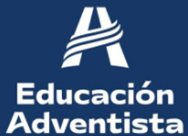 1962 - 2024FUNDACIÓN EDUCACIONAL GRACIELA CARVAJAL ROJASCOLEGIO ADVENTISTA BUENAVENTURABuenaventura 03928, LO ESPEJO.Fono: 22 564 1460 – 22 564 1527Decreto Cooperador: 153/62. RBD: 09796-9CUADERNOS 7 cuadernos (100 hojas) de cuadriculado de 7mm tipo collage, con forro:Lenguaje = rojoMatemática = azulHistoria y geografía = naranjoCiencias Naturales = verdeTaller Comprensión Lectora = rojo Taller Resolución de problemas= azul5 cuadernos (60 hojas) de cuadriculado 5mm tipo collage con forro:Música = rosadoInglés = moradosalud y ed. física= blanco orientación y tecnología = caféreligión= celeste1 croquera tamaña oficio (Artes visuales) ESTUCHE De uso personal diario, dentro de su mochila:Un estuche de género con cierre* que contenga:12 Lápices de colores grandes de buena calidad.*1 Goma.*1 Sacapuntas de buena calidad con contenedor*2 Destacadores de colores diferentes1 Barra de pegamento tipo Stic-fix.*2 lápices grafitos*1 tijera punta roma*1 regla de 15 o 20 cm.MARCAR TODOS ESTOS ELEMENTOS CON EL NOMBRE DEL NIÑO O NIÑA.*Reponer dichos materiales cuando se estime necesario. MATERIALES PARA ENVIAR AL COLEGIO1 caja de 12 lápices grafitos de buena calidad.2 Recargas de plumón Pilot (1 negro y de otro color)2 plumón permanente color negro.3 barras de silicona (para pistola).2 Barras de pegamento grandes (tipo Stic-fix) buena calidad.2 gomas de borrar grandes.1 Cinta de scotch transparente de embalaje.1 Cinta Masking tape.1 Cinta doble faz.1 Block o sobre de cartulinas. 1 Block o sobre de Cartulina española1 Block o sobre de goma EVA..1 Block o sobre de goma eva brillante.1 Block de Papel Entretenido1 Metalófono de 25 notas para músicaÚTILES DE ASEO PARA ENVIAR AL COLEGIO1 confort1 toalla nova1 jabón líquido1 alcohol gel1 Toalla cloradaMateriales para MANTENER EN CASA y enviar cuando se soliciten durante el año.1 Paquetes de papel lustre chico.2 papel crepes colores a elección. 1 Cajas de lápices de cera (12 colores) de buena calidad.1 cajas de lápices de color grande (12 colores).1 Cajas de lápices scriptos, de buena calidad. 1 Caja de temperas (12 colores).1 Pincel nº 12 espatulado.1 Pincel nº 4 espatulado. 1 mezclador de 6 colores.1 caja de 12 colores de plasticina de buena calidad1 paquetes de palos de helado. 1 Barras de pegamento grandes (tipo Stic-fix).1 cola fría lavable 250 grs.1 Set de Glitter.1 set de reglas, escuadra y transportador.1 Arcilla de buena calidad MATERIALES PARA USO PERSONAL EN EDUCACION FISICA  (obligatorios):En una bolsa de genero marcada con su  nombre.1 toalla personal con elástico (marcada con el nombre).1 peineta.Jabón líquido pequeño. 1 frasco de colonia.1 polera de cambio de educación física.1antitranspirante.MATERIALES PARA USO PERSONAL EN EDUCACION FISICA  (obligatorios):En una bolsa de genero marcada con su  nombre.1 toalla personal con elástico (marcada con el nombre).1 peineta.Jabón líquido pequeño. 1 frasco de colonia.1 polera de cambio de educación física.1antitranspirante.